万方智搜—学术资源发现系统检索功能使用手册北京万方数据股份有限公司第一部分 概述总体概况万方智搜，实现统一、高效、精准的中外文学术资源检索发现服务，打造信息总量多、覆盖范围广、内容质量优、服务方式全的学术检索发现基地，持续提升用户的资源获取与利用能力。新版变化万方智搜在原有检索功能的基础上，优化了检索性能，扩大了检索范围。主要表现为：实现了全站十余种资源的统一跨库检索；实现了检索词的刊名、学者和机构的实体识别检索；优化了检索词的智能提示功能；优化了检索历史管理功能。高级检索实现了基于主题词表的中英文扩展检索、主题词扩展检索。第二部分 使用说明万方智搜提供的检索功能主要是：基本检索、高级检索和专业检索。其中，首页展示的一个输入框的检索为基本检索，也称一框式检索，在检索框旁边有高级检索的入口，用户可以使用高级检索和专业检索进行专业的、较为复杂的检索。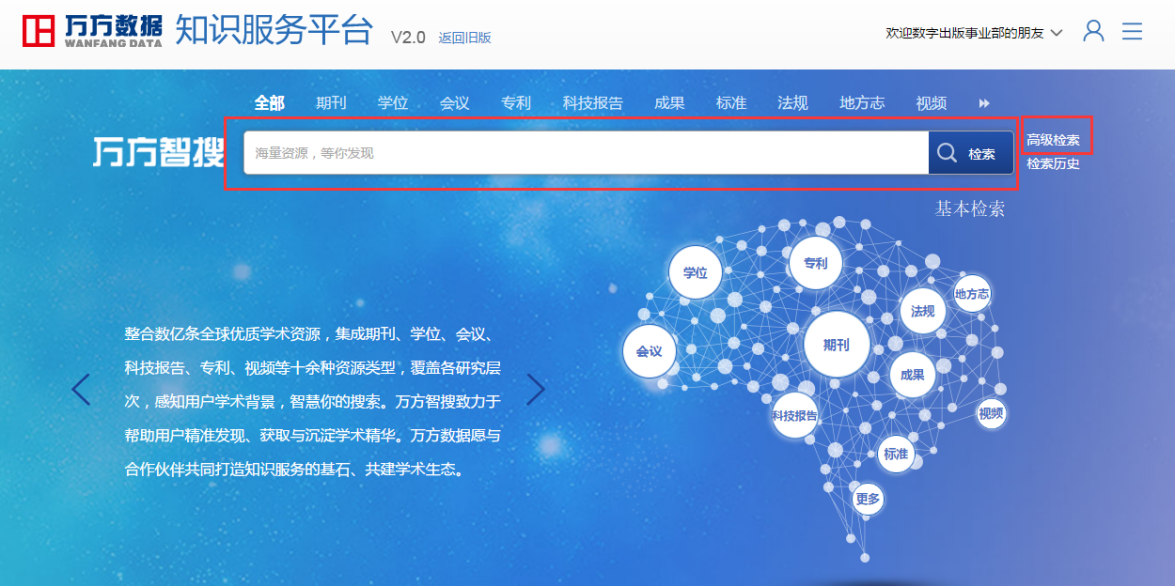 Figure 1 基本检索和高级检索的入口基本检索知识服务平台V2.0首页的检索框即为基本检索的输入框，实现多种资源类型、多种来源的一站式检索和发现。1.1  普通检索基本检索提供全部资源的统一检索和单独资源的检索，每种检索字段不同，其中，全部资源的检索字段为题名、关键词、摘要、作者和作者单位。您可以选择在特定的字段中检索或者直接进行检索。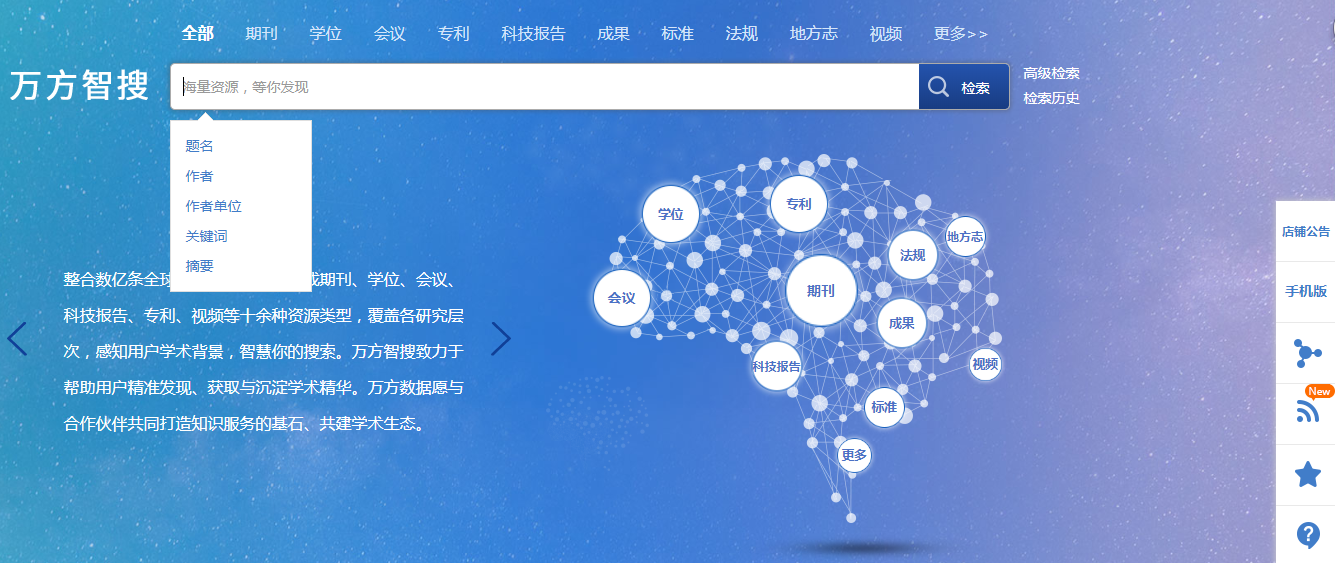 Figure 2 基本检索-全部范围支持的检索字段1.2  实体识别知识服务平台V2.0 对用户输入的检索词进行了识别。当用户输入检索词为人名、期刊名和机构名称时，系统会提示用户查看相应的文献，如下图所示。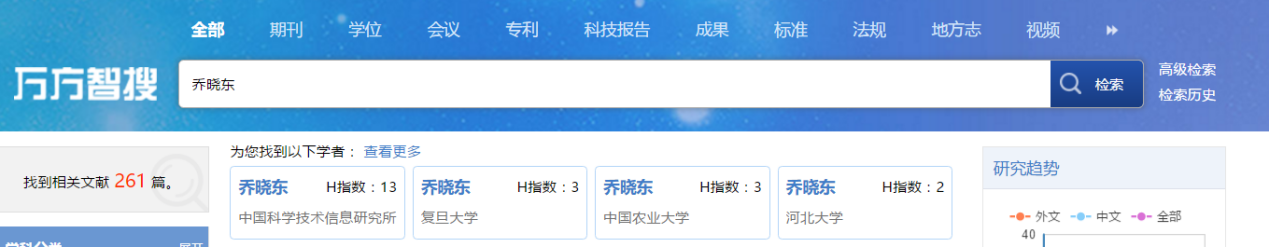 Figure 3 学者实体识别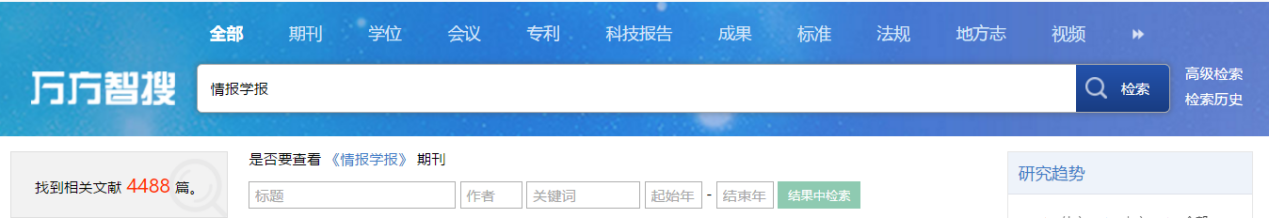 Figure 4 刊名实体识别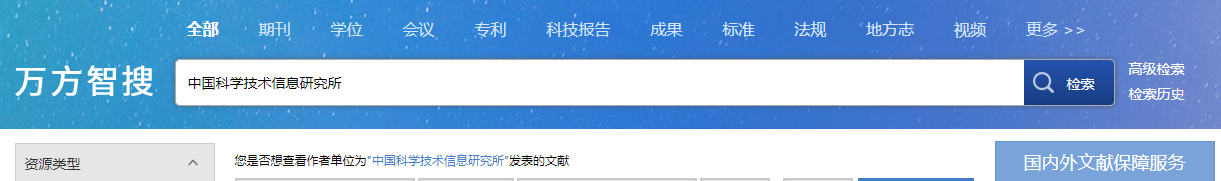 Figure 5 机构实体识别1.3  特殊检索除了限定字段或者直接输入检索词进行检索外，平台还支持精确检索、逻辑表达式以及括号的限定检索。用户可以输入英文的双引号进行精确检索，例如，输入”信息技术”,系统对信息技术进行精确匹配，检索结果只包括【信息技术】的文献。用户可以输入逻辑运算符和括号进行检索。平台支持的符号如下：表1 知识服务平台V2.0支持的检索符号注：逻辑运算符优先级为not>and>or，系统按照优先级顺序执行，如果需要有先后顺序，可以使用括号。用户可以根据需求选择不同的运算符来书写检索表达式进行检索。1.4  分类检索    系统除了特定检索词的检索外，还提供分类号的检索，主要支持的资源是学位论文的学科分类号、专利的分类号、标准分类号的检索。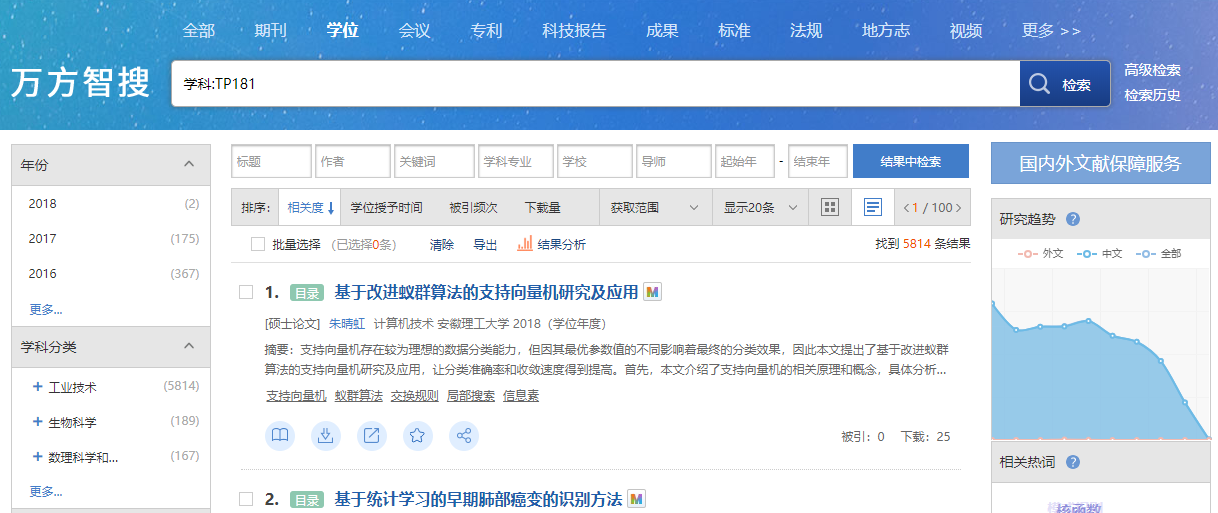 Figure 6 学位资源支持的分类号检索结果1.5  检索词扩展基本检索在检索结果页面为用户提供检索词扩展、检索结果分析等功能，帮助用户发现知识、了解学术主题的研究趋势。 1.5.1  智能扩展从范畴、同义词、上下位词、优选术语等维度出发，以可视化方式直观展示检索词的知识关系。范畴指检索词所属的学科或领域，同义词指与检索词意义相同的一组词语，上位术语指概念上外延更广的词，下位术语指概念上内涵更窄的词，优选术语指概念优先选择的术语。帮助用户获取检索词的规范术语、英文术语，扩展用户的检索主题。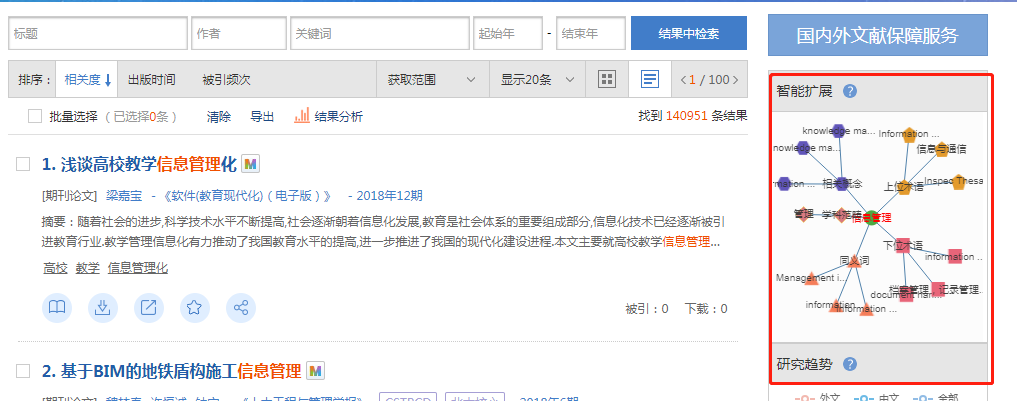 Figure 7 基本检索结果页智能扩展模块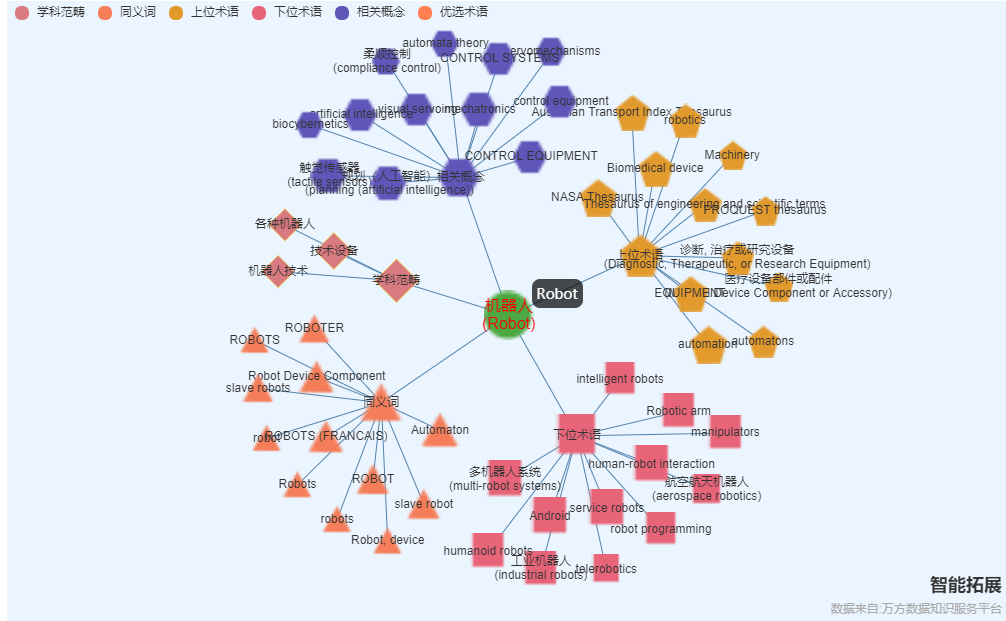 Figure 8 智能扩展模块1.5.2  研究趋势     针对用户的检索词，提供中外文文献的多维度的检索结果分析，帮助用户从中洞察主题发展动态。用户单击研究趋势，可以查看对检索结果的年份、机构、主题、作者等多维度分析。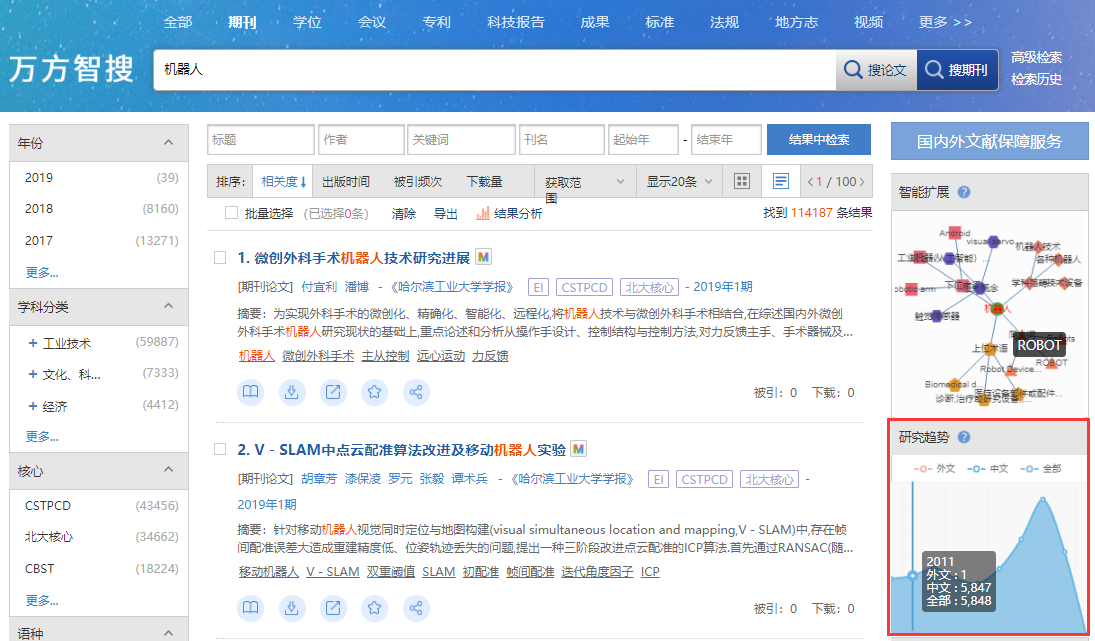 Figure 9 基本检索结果页研究趋势模块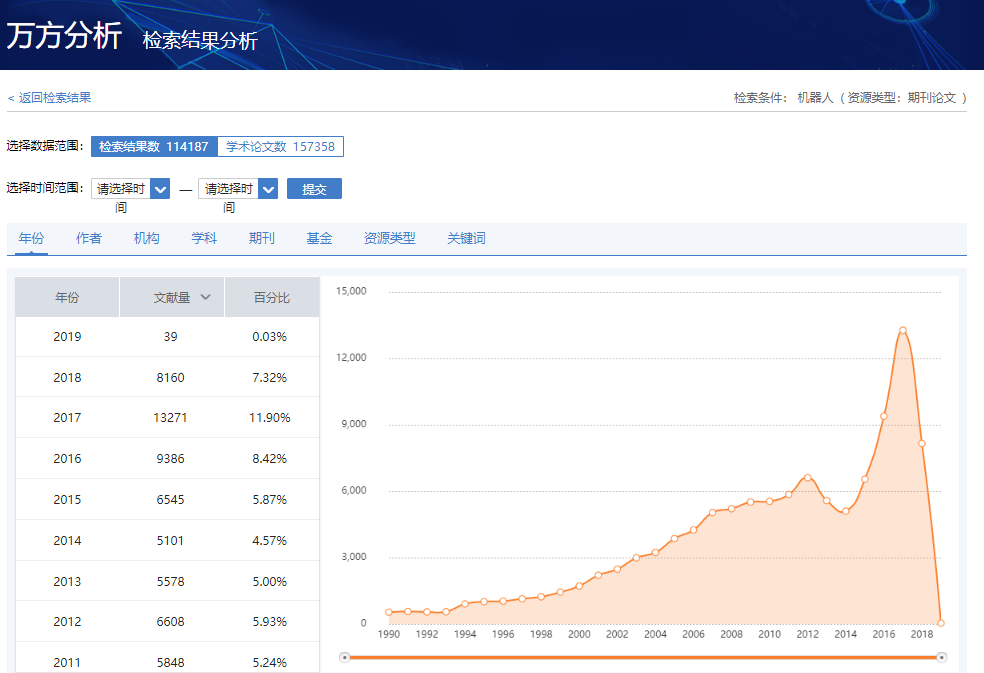 Figure 10 检索结果分析页面1.5.3  相关热词万方智搜采用关联分析算法、聚类等算法，为用户推荐研究主题相关联的热词，点击相关热词即可一键检索。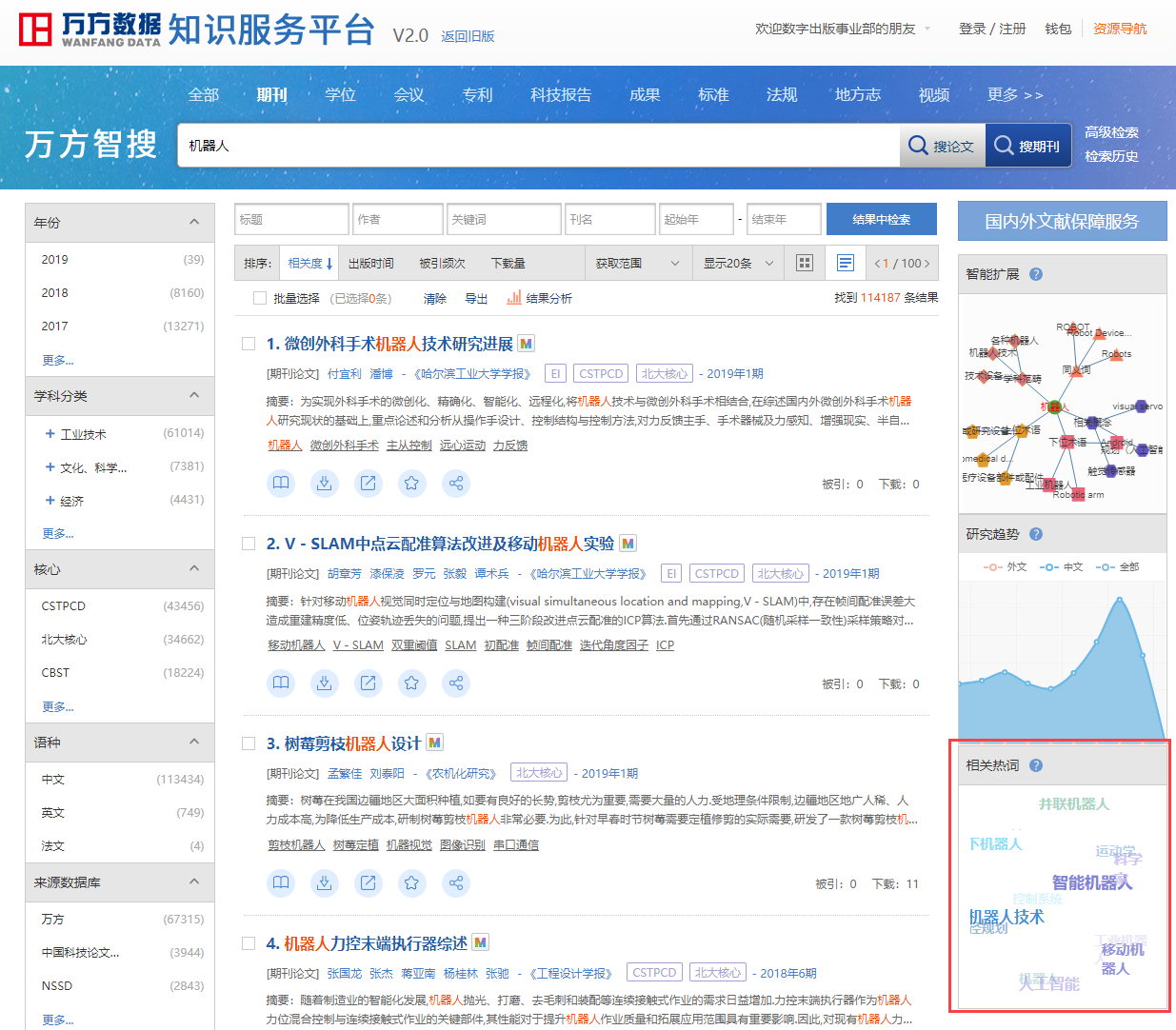 Figure 11 基本检索结果页相关热词模块高级检索&专业检索2.1  高级检索&专业检索可检索字段高级检索和专业检索支持多种资源一站式检索。在高级检索页面，您可以选择要检索的字段名称；在专业检索页面，您可以手动输入、或者在“可检索字段”中选择想要检索的字段进行检索。知识服务平台V2.0支持的检索字段如表1所示。表2 知识服务平台-高级检索及专业检索字段表注：常用检索字段指的是所有资源常用的检索字段。    “主题”指的是在题名、关键词、摘要中检索，它们三者之间是or的关系。2.2  高级检索&专业检索支持的符号     高级检索和专业检索支持的符号和基本检索一致。表3知识服务平台V2.0支持的检索符号注：逻辑运算符优先级为not>and>or，系统按照优先级顺序执行，如果需要有先后顺序，可以使用括号。2.3  高级检索-智能检索高级检索添加了智能检索的功能，智能检索包括中英文扩展和主题词扩展。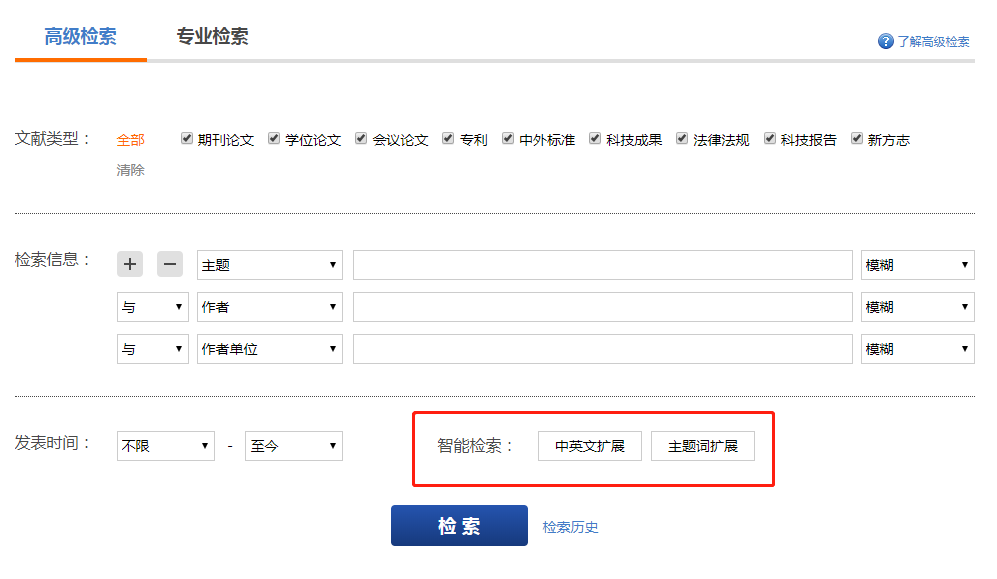 Figure 7 高级检索-智能检索中英文扩展指的是对检索词进行中文英文的扩展检索，扩大检索范围；主题词扩展指从所属范畴、同义词、上下位词、优选术语等维度出发。范畴指检索词所属的学科或领域，同义词指与检索词意义相同的一组词语，上位术语指概念上外延更广的词，下位术语指概念上内涵更窄的词，优选术语指概念优先选择的术语。用户可以根据检索需求进行自行勾选。2.4  高级检索&专业检索举例2.4.1 高级检索举例（可以选择精确还是模糊检索，在输入框内使用括号以及逻辑运算符构建检索表达式，）：您想检索包含 信息技术 和 资源 方面的论文，但是又不想检索有关信息的文献，您可以输入如下检索式：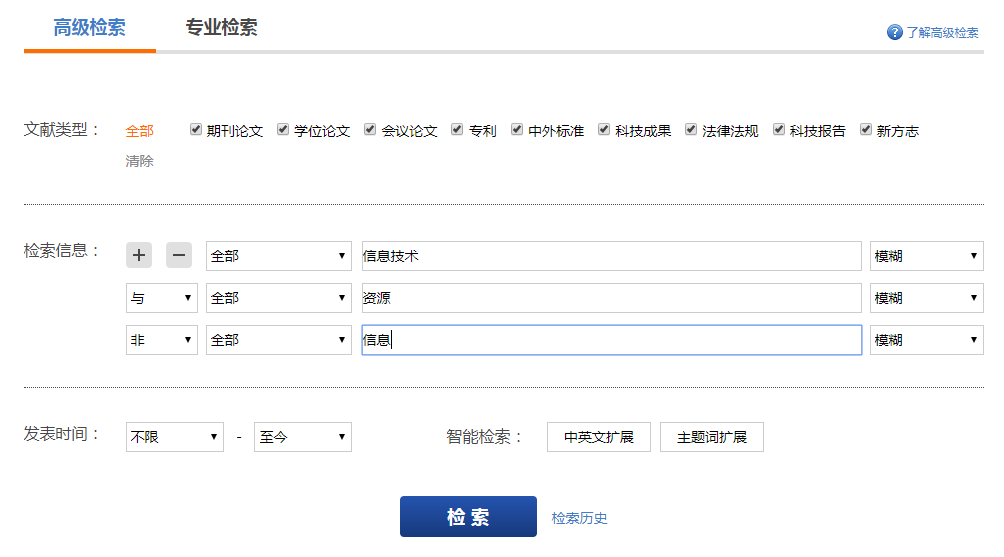 Figure 8 高级检索举例12.4.2 专业检索举例：您想检索“协同过滤推荐算法”方面的论文，您可以输入如下检索式：题名或关键词:("协同过滤" * "推荐算法")+ 题名或关键词:("协同过滤" * "推荐系统" *"算法")+题名或关键词:("协同过滤算法")或者如下检索词：题名或关键词: (("协同过滤" * "推荐算法")+("协同过滤" * "推荐系统" *"算法")+("协同过滤算法")) 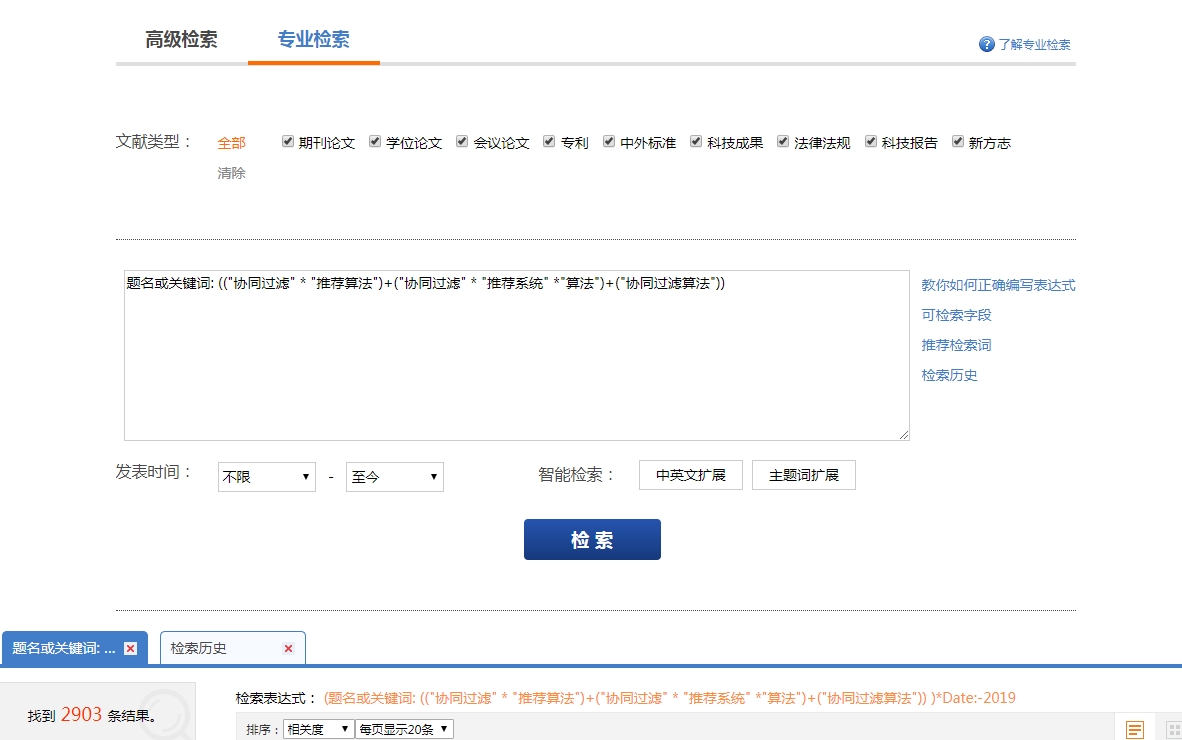 Figure 9 专业检索举例1您想检索 武汉大学 马费成教授发表的关于 信息管理 方面的论文，您可以输入如下检索式：题名或关键词:("信息管理")* 作者单位:(武汉大学) *作者:(马费成)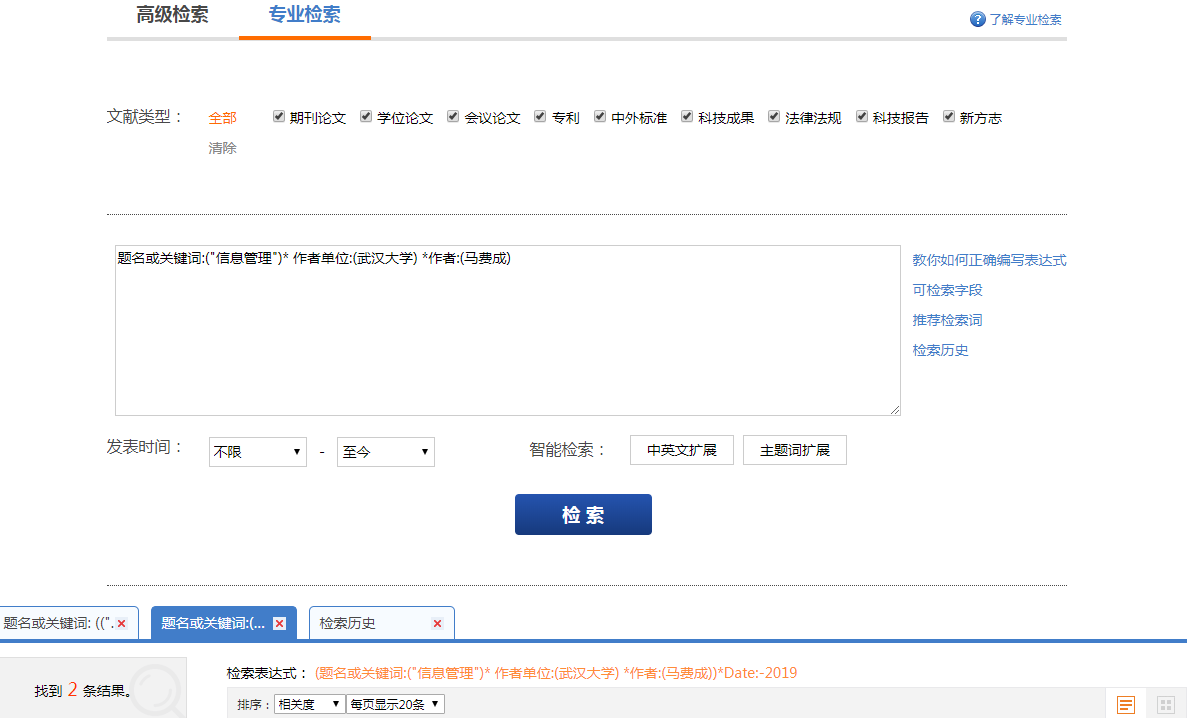 Figure 10 专业检索举例2检索历史在高级检索页面和基本检索页面中均有【检索历史】按钮，用户点击可查看检索历史。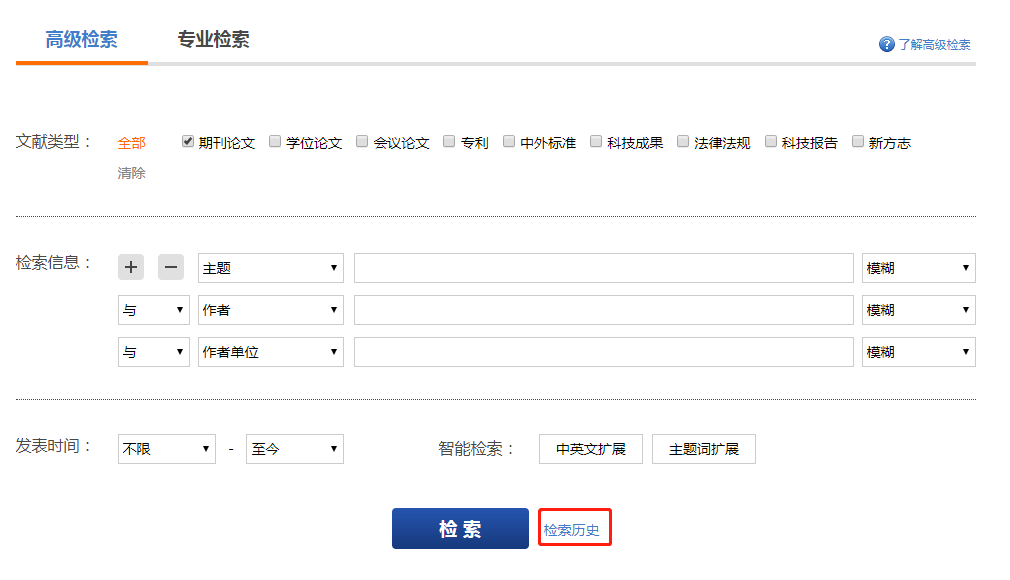 Figure 11高级检索页面检索历史入口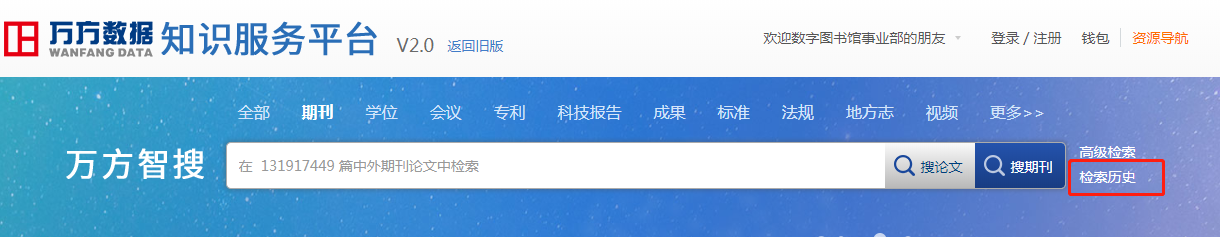 Figure 12基本检索页面检索历史入口用户登录个人账号时，系统会保留检所记录30天，通过勾选相关检索历史，可以对检索历史进行【导出】和【订阅】的操作。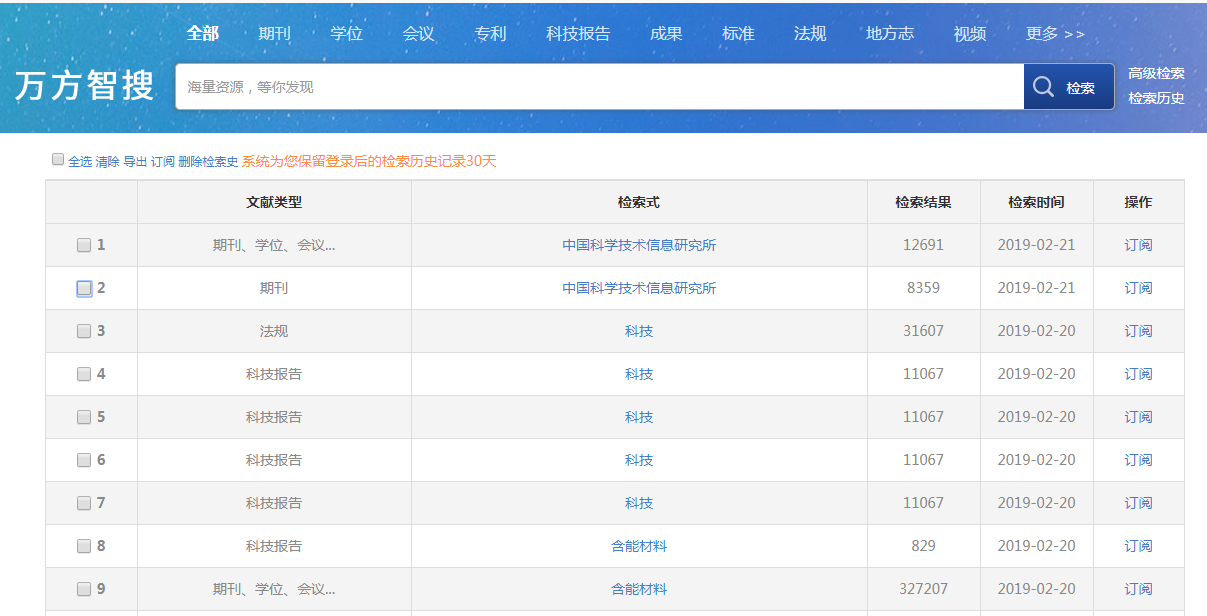 Figure 13检索历史以上是万方数据知识服务平台检索功能的使用介绍，如您有任何问题，请联系我们，感谢您使用万方数据知识服务平台。电话：4000115888邮箱：serVice@wanfangdata.com.cn运算符检索含义举例AND/and/*逻辑与运算同时出现在文献中题名:（信息管理）and 作者单位:（武汉大学）OR/or/+逻辑或运算其中一个出现在文献中题名:（信息管理）or 摘要：（武汉大学）NOT/not/^逻辑非运算后面所跟的词不出现在文献中题名:（信息管理 or 信息分析）not 武汉大学””精确匹配引号中词作为整体进行查询刊名:（“情报学报”）()限定检索顺序括号中检索式作为一个子查询（题名:（信息管理研究）or 摘要：（信息分析））not 题名：（图书馆）资源对应字段名称常用检索字段全部、主题、题名或关键词、题名、关键词、作者、第一作者、作者单位、摘要、DOI、期刊期刊名称/刊名、期、基金、ISSN/CN学位专业、学科、学科授予单位、导师、学位会议会议名称、主办单位专利申请/专利号、申请/专利权人、公开/公告号、主权项、优先权、申请日、公开日、主分类号、分类号、代理人、代理机构标准标准标号、发布单位、中国标准分类号、国际标准分类号科技成果省市、类别、成果水平、成果密级、获奖情况、行业、鉴定单位、申报单位、登记部门、联系单位、联系人科技报告计划名称、项目名称法律法规发文文号、效力级别、颁布部门、时效性、终审法院新方志编纂人员、编纂单位、条目来源运算符检索含义举例AND/and/*逻辑与运算同时出现在文献中题名:（信息管理）and 作者单位:（武汉大学）OR/or/+逻辑或运算其中一个出现在文献中题名:（信息管理）or 摘要：（武汉大学）NOT/not/^逻辑非运算后面所跟的词不出现在文献中题名:（信息管理 or 信息分析）not 武汉大学””精确匹配引号中词作为整体进行查询刊名:（“情报学报”）()限定检索顺序括号中检索式作为一个子查询（题名:（信息管理研究）or 摘要：（信息分析））not 题名：（图书馆）